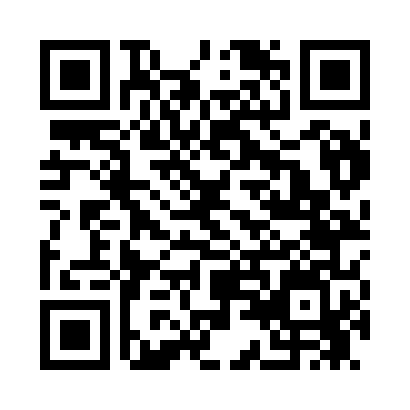 Prayer times for Beilul, EritreaWed 1 May 2024 - Fri 31 May 2024High Latitude Method: NonePrayer Calculation Method: Muslim World LeagueAsar Calculation Method: ShafiPrayer times provided by https://www.salahtimes.comDateDayFajrSunriseDhuhrAsrMaghribIsha1Wed4:355:5012:083:186:267:362Thu4:355:4912:083:186:267:363Fri4:345:4912:083:196:267:374Sat4:345:4812:073:196:277:375Sun4:335:4812:073:206:277:376Mon4:335:4812:073:216:277:387Tue4:325:4712:073:216:277:388Wed4:325:4712:073:226:287:399Thu4:315:4712:073:226:287:3910Fri4:315:4612:073:236:287:3911Sat4:305:4612:073:236:287:4012Sun4:305:4612:073:246:297:4013Mon4:295:4512:073:246:297:4014Tue4:295:4512:073:256:297:4115Wed4:295:4512:073:256:297:4116Thu4:285:4512:073:266:307:4217Fri4:285:4412:073:266:307:4218Sat4:285:4412:073:266:307:4219Sun4:275:4412:073:276:307:4320Mon4:275:4412:073:276:317:4321Tue4:275:4412:073:286:317:4422Wed4:265:4412:073:286:317:4423Thu4:265:4312:073:296:327:4424Fri4:265:4312:083:296:327:4525Sat4:265:4312:083:306:327:4526Sun4:255:4312:083:306:337:4627Mon4:255:4312:083:306:337:4628Tue4:255:4312:083:316:337:4629Wed4:255:4312:083:316:337:4730Thu4:255:4312:083:326:347:4731Fri4:255:4312:083:326:347:48